ПОЯСНИТЕЛЬНАЯ ЗАПИСКА К ПРОФЕССИОНАЛЬНОМУ СТАНДАРТУ«Шихтовщик»Москва, 2015 г.СодержаниеРаздел 1.  Общая характеристика вида профессиональной	31.1 Информация о перспективах развития вида профессиональной деятельности	41.2 Описание обобщенных трудовых функций и трудовых функций, входящих в вид профессиональной деятельности и обоснование их отнесения к конкретным уровням квалификации	4Раздел 2.  Основные этапы разработки проекта профессионального стандарта	82.1 Информация об организациях, на базе которых проводились исследования, и обоснование выбора этих организаций	102.2 Описание требований к экспертам (квалификация, категории, количество), привлекаемым к разработке проекта профессионального стандарта, и описание использованных методов	132.3 Общие сведения о нормативных правовых документах, регулирующих вид профессиональной деятельности, для которого разработан проект профессионального стандарта	13Раздел 3.  Обсуждение проекта профессионального стандарта	14Раздел 4.  Согласование проекта профессионального стандарта	18Приложение № 1 к пояснительной записке «Сведения об организациях, привлеченных к разработке и согласованию проекта профессионального стандарта»	19Приложение № 2 к пояснительной записке «Сводные данные об организациях и экспертах, привлеченных к обсуждению профессионального стандарта»	20Приложение № 3 к пояснительной записке «Сводные данные о поступивших замечаниях и предложениях к проекту профессионального стандарта»	26Приложение № 4 к пояснительной записке	34Документы, подтверждающие обсуждение проекта профессионального стандарта «Шихтовщик» с ведущими профильными профессиональными ассоциациями, объединениями работодателей и профессиональными союзами федерального уровня	35Раздел 1.  Общая характеристика вида профессиональной		деятельности, трудовых функцийПроект профессионального стандарта «Шихтовщик» разработан на основании Указа Президента Российской Федерации от 7 мая 2012 г. №597 «О мероприятиях по реализации государственной социальной политики» в соответствии с Постановлением Правительства Российской Федерации от 22 января 2013 г. «О правилах разработки, утверждения и применения профессиональных стандартов» и Приказом Министерства труда и социальной защиты Российской Федерации от 29 апреля 2013 г. №170Н «Методические рекомендации по разработке профессионального стандарта». «Шихтовщик» относится к одной из наиболее высококвалифицированных профессий в цветной металлургии.Металлургия является базовой отраслью промышленности всех высокоразвитых стран, основой для развития многих  видов экономической деятельности - машиностроения, автомобилестроения, авиа- и судостроения, строительства, в  том числе железных дорог и трубопроводов, приборостроения, электроники, робототехники, медицинской техники и других. Металлы и в XXI веке остаются основными конструкционными материалами, так как по своим свойствам, экономичности производства и потребления не имеют себе равных в большинстве сфер применения. Производство и потребление цветных металлов в мире непрерывно растет.Современная цветная металлургия мира производит более 70 металлов. Особое место в металлургии занимает производство основных тяжелых цветных металлов, к числу которых относятся медь, никель, свинец, цинк и олово. Масштабы их производства значительно превышают выпуск всех остальных цветных металлов (за исключением алюминия). Цветная металлургия России является одной из наиболее значимых отраслей для национальной экономики и технического прогресса отраслей. По объемам экспортной выручки цветные металлы устойчиво занимают второе место. Свыше 70% ее продукции поступает на мировые рынки. По экспорту алюминия и никеля Россия занимает первое место в мире. В мировом металлургическом комплексе российские компании представлены преимущественно крупными вертикально-интегрированными структурами, обладающими значительным производственным и инвестиционным потенциалом. Так до 90% выпуска продукции приходится на 4 крупнейшие компании: «Уральская горно-металлургическая компания (УГМК)», «Русская медная компания» (РМК), ПАО «ГМК «Норильский никель», «РУСАЛ».1.1 Информация о перспективах развития вида профессиональной деятельностиВ цветной металлургии рудное сырьё, как правило, комплексное, имеющее сложный химический состав и включает в себя  несколько металлов. Для извлечения в металлургическом переделе целевого металла и перевода  попутчиков в шлаки или возгоны к основному рудному сырью добавляют флюсы, присадки, специальные добавки. В шихту также добавляются вторичные металлы, обороты, отходы, металлсодержащие пыли и, в ряде случаев, шлаки металлургического передела.  Формирование смеси сырья и добавляемых материалов  называется шихтовкой, а соответствующее подразделение предприятия - цех (участок) шихтоподготовки, шихтовый двор,  шихтарник. Базовая профессия в этих подразделениях -  шихтовщик.. Шихтоподготовка включает в себя процессы приемки, контроля состава, складирования, дозирования, смешивания и усреднения  сырьевых, флюсовых, присадочных, шлаковых, оборотных, вторичных материалов и металлсодержащих отходов – важнейших элементов любого пирометаллургического производства.Пирометаллургия является совокупностью высокотемпературных процессов получения и рафинирования цветных металлов. Этим способом получают основную часть меди, никеля, свинца, титана и других важнейших цветных металлов.Большие объемы перерабатываемых на современных металлургических заводах материалов требуют хорошей организации приемки, опробования, подготовки и складирования шихтовых материалов, а также собственно процесса  приготовления шихты.Подготовка шихты, как важнейший элемент любого металлургического производства, будет востребована всегда, когда цветные металлы и сплавы получают методом плавления. Профессия шихтовщика будет всегда востребована, пока будет существовать потребность в цветных металлах. Это предопределяет  перспективность вида профессиональной деятельности по подготовке шихты в цветной металлургии.1.2 Описание обобщенных трудовых функций и трудовых функций, входящих в вид профессиональной деятельности и обоснование их отнесения к конкретным уровням квалификацииШихтовый цех, участок являются стартовым  переделом металлургического производства. От качества работы на каждой стадии шихтоподготовки зависят  постоянство и однородность химического и гранулометрического состава сформированной шихты, от которого в свою очередь прямо зависят результаты, получаемые в металлургическом переделе. Последовательность технологических операций взята за основу при определении обобщенных трудовых функций и трудовых функций. Подготовительная стадия шихтоподготовки включает в себя контроль состояния и работоспособности средств труда и формирование запасов компонентов шихты: первичного сырья; флюсовых, присадочных и иных компонентов шихты  в достаточных объемах.Основным компонентом  шихты является металлосодержащее первичное рудное сырье в виде дробленных рудных материалов, концентратов или пульпы в зависимости от применяемой на металлургическом предприятии технологии. Для литейных производств основным первичным сырьем являются слитки (вайербарсы, чушки)  привозные и/или своего производства.Меньшими по объему, но важнейшими для производства цветных металлов, материалами, поступающими на шихтовку являются флюсовые, присадочные, легирующие и другие добавочные материалы (далее вспомогательные материалы) состав и количество которых зависит от применяемых на предприятии технологий.Таблица 1. Описание обобщенных трудовых функций и трудовых функций, входящих в профессиональный стандарт «Шихтовщик».На шихтоподготовку также поступают шлаки собственного металлургического производства, выломки печей (футеровка, адсорбировавшая в себя переплавлявшиеся металлы), а также металлсодержащие материалы пылевыноса, утилизированные после плавильных агрегатов. Эти материалы поступают по внутризаводскому узкоколейному пути, или автотранспортом.Последовательность технологических операций от поступления сырья, вспомогательных  материалов, шлаков и отходов до отгрузки готовой шихты на площадку плавильных печей предопределили подход к формированию обобщенных трудовых функций.До начала формирования шихтовой массы необходимо осуществить комплекс подготовительных действий, включающих в себя:проверку работоспособности, наладку и обслуживание используемых оборудования и механизмов, приспособлений, оснастки и инструмента;выгрузку, рассортировку, складирование, учет поступивших сырьевых и вспомогательных материалов, приемку шлаков, оборотов и отходов плавильного производства.В связи с этим первая обобщенная трудовая функция (далее по тексту ОТФ.) была сформулирована следующим образом: «Выполнение подготовительных работ к шихтоподготовке»Трудовые функции в рамках ОТФ «Выполнение подготовительных работ к шихтоподготовке» сформулированы как обозначение двух обобщенных комплексов функционально связанных трудовых действий, а именно:«Техническое обслуживание оборудования и механизмов цеха шихтоподготовки»;«Приемка материалов для шихтоподготовки».Работники осуществляют постоянные, стандартные операции и действия под руководством более квалифицированных работников с немногочисленными элементами самостоятельности при выполнении знакомых заданий. Порядок и способы действий работника определяются рабочими инструкциями. Примерами таких работ являются следующие трудовые действия:Проверка наличия свободных емкостей;Подготовка к работе инструмента, приспособлений и оснастки, необходимых для выполнения производственных функций;Уборка пыли и просыпей на основных рабочих местах в зоне обслуживания;Проверка работоспособности затворов приемных бункеров, грузоподъемных сооружений;Выгрузка из вагонов, платформ и думпкаров рудных, флюсовых, вспомогательных материалов;Приемка, складирование рудного сырья, концентрата, кварца, флюсовых, присадочных и добавочных материалов;Приемка, складирование, затаривание выломок анодных печей, печей производства гранул и отливки изложниц.Требуемый уровень знаний и умений для выполнения трудовых действий первых двух трудовых функций  соответствует программам профессиональной подготовки рабочих при профессиональном обучении.Предложенный в настоящем проекте стандарта уровень квалификации - 2, достаточен для реализации трудовых функций в рамках ОТФ «Выполнение подготовительных работ к шихтоподготовке».Вторая обобщенная трудовая функция отражает основной технологический процесс, включающий в себя подготовку всех компонентов шихты и собственно производство готовой шихты.Это позволяет  сформулировать вторую  ОТФ следующим образом: «Ведение технологических процессов приготовления шихты».Трудовые функции в рамках этой ОТФ были сформулированы исходя из набора трудовых действий, требующихся при подготовке к шихтовке первичного сырья и набора трудовых действий, требующегося  при подготовке к шихтовке шлаков плавильного производства, вторичных материалов, оборотов и отходов металлургического производства. В связи со значительным отличием технологии подготовки первичных сырьевых материалов и технологии подготовки оборотных, шлаковых материалов, а также  отходов металлургического производства сформулированы две трудовые функции:«Шихтоподготовка первичных сырьевых  материалов»;«Шихтоподготовка оборотных, шлаковых, вторичных материалов и отходов».Работники, занятые как подготовкой, так и шихтовкой материалов должны владеть умениями и знаниями, позволяющими рассчитать требуемый состав шихты, организовать подготовку, подачу и дозировку компонентов, проконтролировать качество подготовленной шихты и скорректировать ее состав при необходимости. Решение производственных задач требует анализа ситуации, выработки мер и корректирующих действий. При выполнении производственных заданий работник должен  решать различные типы практических задач на основе знаний и практического опыта. Примером таких трудовых действий являются  следующие:Ведение процесса дозирования, смешения и усреднения материалов на основе расчета шихты; Управление оборудованием дозировки и шихтовки с обеспечением скоординированyости их работы;Подготовка шихты заданного состава методом послойного формирования щтабелей из заданных компонентов шихты (руды, концентраты, промпродукты, шлакообразующие, флюсовые, вторичные и оборотные материалы);Сушка и грануляция шихты при наличии технологических требований;Разбивка слитков шлака клин-бабой до заданной крупности с последующей выборкой металла;Рассортировка разбитого шлакового материала вручную на шлаковую и металлсодержащую части;Подготовка и доводка металлсодержащих оборотных, вторичных материалов и отходов до характеристик, требуемых для включения в шихту.Для эффективной реализации трудовых действий этих трудовых функций требуется объем знаний и умений, приобретаемых при профессиональном обучении по программам профессиональной подготовки по профессиям рабочих, программы переподготовки рабочих, программы повышения квалификации рабочих и практический опыт работы шихтовщика второго уровня квалификации.Квалификации работника, выполняющего соответствующие трудовые функции, соответствует третий уровень квалификации.Раздел 2.  Основные этапы разработки проекта профессионального стандартаРазработка профессионального стандарта «Шихтовщик» проводилась ООО «Корпорация Чермет» совместно с РСПП.В 2014г. ООО «Корпорация Чермет» совместно с РСПП и участием специалистов ведущих металлургических компаний было разработано 20 профессиональных стандартов по рабочим профессиям черной металлургии.С декабря 2014 года по февраль 2015 года был согласован с руководителями кадровых служб предприятий черной металлургии список наиболее востребованных 16-ти профессий рабочих и 10-ти - специалистов. В марте 2015 года  с крупнейшими горно-металлургическими компаниями по производству цветных металлов и сплавов  УГМК и НГМК был согласован список наиболее востребованных 9-ти профессий рабочих и двух – специалистов по производству тяжелых цветных металлов.16 апреля 2015 года Общероссийское объединение работодателей РСПП заключило договор с ООО «Корпорация Чермет» на выполнение работы по разработке 37 проектов профессиональных стандартов, в том числе проекта профессионального стандарта «Шихтовщик».В целях своевременного и качественного выполнения работ по разработке проекта профессионального стандарта «Шихтовщик» были выполнены работы:- создана рабочая группа разработчиков профессионального стандарта с ведущими специалистами в этом виде профессиональной деятельности;- выполнен анализ состояния и перспектив развития данного вида профессиональной деятельности с учетом отечественных и международных тенденций;- изучены и проанализированы полнота и актуальность квалификационных характеристик, содержащихся в Едином тарифно-квалификационном справочнике работ и профессий рабочих;- изучены нормативные, методические, учебные, технологические документы, регламентирующие профессиональную деятельность шихтовщика;- сформирована группа экспертов, включающая руководителей и специалистов в этом виде профессиональной деятельности, специалисты в области управления, обучения и развития персонала, нормирования и охраны труда, другие специалисты;- сформирована группа металлургических предприятий, имеющих в своем составе это производство, а также организаций и учебных заведений, имеющих компетентных специалистов в области проведения экспертизы профстандартов.24-25  июня 2015 г. ООО «Корпорация Чермет» было проведено отраслевое совещание «Практика управления персоналом на металлургических предприятиях» по подготовке кадров руководителей и специалистов металлургических и горнорудных предприятий в городе Москва. В совещании приняли участие представители ведущих металлургических компаний России, депутат Государственной думы РФ, эксперты Минтруда РФ, РСПП и ОООР "Ассоциация промышленников ГМК России" «АМРОС»,  консалтинговых и образовательных организацийУчастники совещания  одобрили  проводимую ООО «Корпорация Чермет» работу по разработке отраслевых профессиональных стандартов в 2015 году по 37 –ми ведущим профессиям  рабочих и специалистов черной и цветной металлургии.С 16  по 23 июня 2015 года проводилось обсуждение проектов профессиональных стандартов на Школе по обмену производственным опытом руководителей и специалистов коксохимического производства, проведенной на предприятиях в гг. Магнитогорск – Череповец – Липецк.В июне разработанный рабочей группой проект профессионального стандарта был направлен на металлургические предприятия, имеющие в своей структуре этот вид профессиональной деятельности и консультантам Высшей школы экономики.11 июля 2015 года в рамках международной выставки «Иннопром-2015» г.Екатеринбург совместно с Уральским федеральным университетом имени первого Президента России Б.Н. Ельцина был проведен круглый стол на тему «Профессиональные стандарты – основа подготовки инженерных кадров», на котором участники обсудили практические вопросы разработки и перспективы использования професииональных стандартов рабочих и специалистов. Были рассмотрены вопросы формирования экспертного сообщества по разработке профессионального стандарта.По получению экспертных замечаний и дополнений были внесены корректировки в первоначальный вариант, который был представлен на общественное обсуждение.2.1 Информация об организациях, на базе которых проводились исследования, и обоснование выбора этих организацийДля разработки профессионального стандарта  Корпорация «Чермет» проводила исследования на базе  крупнейших в России металлургических комбинатов с полным технологическим циклом, а также предприятий, располагающих современным оборудованием и технологиями, квалифицированными кадрами.ООО «Медногорский медно-серный комбинат». В составе предприятия функционируют: медеплавильный цех - перерабатывает медьсодержащее сырье с получением черновой меди; брикетная фабрика - производит брикетирование на валковых прессах медьсодержащего сырья; цех серной кислоты - перерабатывает очищенные серосодержащие газы медеплавильного цеха с получением серной кислоты. ОАО «Среднеуральский медеплавильный завод» (СУМЗ) является крупнейшим на Урале предприятием по выплавке меди из первичного сырья, производству из отходящих металлургических газов серной кислоты, выпуску бутилового ксантогената калия. С 2000 года СУМЗ входит в состав Уральской горно-металлургической компании. В производственную структуру предприятия входит обогатительная фабрика, медеплавильный цех, цех серной кислоты и цех ксантогенатов, а также обслуживающие вспомогательные подразделения. На предприятии работает около 3,5 тыс. человек. Потребителями продукции СУМЗа являются крупнейшие металлургические, химические, горно-обогатительные предприятия России, ближнего и дальнего зарубежья. ОАО «Святогор»  -предприятие полного технологического цикла получения черновой меди. В состав предприятия входят Волковский рудник (объем добычи руды – 170 тыс. тонн в год), Северный медно-цинковый рудник (980 тыс. тонн руды в год), обогатительная фабрика (объем переработки – 2,6 млн тонн руды в год), сернокислотный цех, работающий на отходящих газах металлургического производства (объем производства – 356 тыс. тонн кислоты в год).  Основу составляет  производство черновой меди (80 тыс. тонн в год). Для получения черновой меди на «Святогоре» имеются все звенья технологической цепочки.ПАО «ГМК «Норильский никель» - российская горно-металлургическая компания. В настоящее время «ПАО «ГМК «Норильский никель» объединяет группу предприятий, возглавляемую Публичным акционерным обществом «Горно-металлургическая компания «Норильский никель». ПАО «ГМК «Норильский никель» включает в себя: Заполярный филиал, Кольскую горно-металлургическую компанию.Заполярный филиал расположен на полуострове Таймыр и осуществляет свою деятельность на Северо-Сибирской никеленосной металлогенической провинции. Норильская руда уникальна: содержание никеля в основной массе руды достигает 3% и более. Имеются отдельные залежи с содержанием меди до 20% и платиноидов - свыше 40 граммов на тонну. В Норильском месторождении сосредоточено 35% мировых запасов никеля, около 10% - меди и кобальта, 40% - металлов платиновой группы. Заполярный филиал является базовым предприятием компании ПАО «ГМК «Норильский никель».  Аббревиатура ГМК расшифровывается как горно-металлургический комбинат. На его предприятиях производится 85% российских никеля и кобальта, около 70% меди и более 95% металлов платиновой группы. Доля Заполярного филиала в объеме промышленной продукции России достигает 1,9%. Продукцией Заполярного филиала являются медь катодная, никель катодный и гранулированный, кобальт огневой и электролитический, платиновые концентраты, гранулированное серебро, селен технический, теллур для термоэлементов, комовая сера. Кольская горно-металлургическая компания находится на Кольском полуострове и создана на базе двух металлургических предприятий – «Североникель» и Печенганикель».  Кольская горно-металлургическая компания  выпускает следующие виды продукции: электролитный никель и медь, карбонильные никелевые порошки и дробь, кобальтовый концентрат, концентраты драгоценных металлов, серную кислоту.. Доля КГМК в общих объёмах выпуска «Норильского никеля» составляет: по никелю — 39 %; по меди — 15 %, по кобальту — 42 % (данные 2010 г.).ОАО «Уралэлектромедь» - предприятие осуществляет весь производственный цикл: от переработки черновой меди и лома до выпуска продуктов из меди, что для России является уникальным комплексом. АО “Уралэлектромедь” производит высококачественную катодную медь, соответствующую марке М00К по российскому ГОСТу и марке Cu-Cath-1 по европейскому стандарту EN 1978:1998, реализуемую под брендом UMMC, зарегистрированным на Лондонской Бирже Металлов. Предприятие включено в список производителей драгметаллов LMBA “Good Delivery” по серебру и золоту. К основным видам деятельности предприятия относятся: производство черновой меди, производство катодов медных, производство медного электролитического порошка и изделий из него, получение медного купороса и никеля сернокислого, производство золота и серебра в слитках, концентрат металлов платиновой группы, селена, теллура, производство сплавов на свинцовой основе, оказание услуг по горячему цинкованию металлоконструкций ОАО «Электроцинк» - предприятие металлургического комплекса Уральской горно-металлургической компании. Дважды орденоносный завод «Электроцинк» - одно из старейших предприятий Северной Осетии. Его история тесно связана с зарождением свинцово-цинковой промышленности не только в Северной Осетии, но и во всей стране. За свою более чем столетнюю историю завод неоднократно становился первым во многих начинаниях. В 1904 году здесь был получен первый в России металлический цинк. А в 1934 году новый электролитный цех выдал первый в СССР чистый электролитический цинк, после чего бывший «Кавцинк» и был переименован в «Электроцинк». На протяжении десятилетий предприятие оставалось признанным флагманом отечественной цветной металлургии, пионером в области разработки и внедрения передовых технологий получения свинца и цинка. Предприятие уверенно наращивает выпуск продукции, проводит реконструкцию и модернизацию производства, реализует масштабную программу природоохранных мероприятий. В 2007 году в состав ОАО «Электроцинк» вошел завод «Кристалл». Образовано плавильно-прокатное производство цветных металлов. В настоящее время на «Электроцинке» трудятся около 2600 человек. «Электроцинк» производит и реализует: цинк, свинец, кадмий, серную кислоту, цинк-алюминиевые сплавы, полипропилен вторичный, сплавы на основе меди, медный прокат, медный провод, цинковый провод.            Все эти предприятия имеют в своем составе подразделения осуществляющие шихтоподготовку.Сведения об организациях, привлеченных к разработке проекта профессионального стандарта «Шихтовщик», приводятся в приложении № 1. Карточки с подписями уполномоченных лиц могут быть представлены по запросу.2.2 Описание требований к экспертам (квалификация, категории, количество), привлекаемым к разработке проекта профессионального стандарта, и описание использованных методовЭксперты были отобраны в соответствии с требованиями технического задания и методическими рекомендациями по разработке профессионального стандарта.В состав экспертной группы вошли специалисты в области разработки профессиональных стандартов, эксперты по данному виду деятельности, специалисты в области управления персоналом, корпоративного обучения и развития персонала.При отборе экспертов – разработчиков профессионального стандарта учитывались требования к профессиональной компетенции:- досконально знать технологический процесс внепечной обработки стали и опыт работы в этой области;- разрабатывать профессиональный стандарт с использованием функционального анализа и утвержденных методических рекомендаций;- проводить опросы специалистов базовых предприятий;- оформлять профессиональный стандарт в соответствии с требованиями его макета;- умение осуществлять анализ деятельности для выделения обобщенных трудовых функций и трудовых действий;- умение оценивать текущую ситуацию и перспективу развития профессиональной деятельности;- обладать опытом работы в подготовке нормативных документов в области разработки тарифно-квалификационных справочников и квалификационных характеристик основных профессий рабочих и учебной методической документации для подготовки рабочих кадров;- обладать опытом в области подготовки учебно-методических программ в системе начального профессионального обучения и образования.В ходе разработки проекта профессионального стандарта использовались различные методы работы с экспертами (опрос, анкетирование).2.3 Общие сведения о нормативных правовых документах, регулирующих вид профессиональной деятельности, для которого разработан проект профессионального стандартаПри разработке проекта профессионального стандарта также использовались нормативные и методические документы, регулирующие профессиональную деятельность:- Трудовой кодекс Российской Федерации. Глава 42, Статья 265;- Приказ Минздравсоцразвития РФ от 12.04.2011 №302н «Об утверждении перечней вредных и (или) опасных производственных факторов и работ, при выполнении которых проводятся обязательные предварительные и периодические медицинские осмотры, и порядка проведения обязательных предварительных и периодических медицинских осмотров (обследований) работников, занятых на тяжёлых работах и на работах с вредными и (или) опасными условиями труда»;- Федеральный закон от 28.12.13 № 426-ФЗ «О специальной оценке условий труда».Раздел 3.  Обсуждение проекта профессионального стандартаИнформация  для проведения профессионально-общественного обсуждения проекта профессионального стандарта была размещена на официальном сайте Российский союз промышленников и предпринимателей (http://www.rspp.ru/simplepage/788), на сайте ООО «Корпорация Чермет» (http://k-chermet.ru), на сайте Министерства труда и социальной защиты Российской Федерации (http://profstandart.rosmintrud.ru), на странице социальной сети FACEBOOK «Профессиональные стандарты в металлургии» (https://www.facebook.com/profstandart?fref=ts ) и на сайте Межрегиональной общественной организации «Объединение прокатчиков» (http://moo-prokat.ru/  ). Публичное обсуждение проекта профессионального стандарта «Шихтовщик» проводилось:-  24-25 июня 2015 г. ООО «Корпорация производителей черных металлов» совместно с ОООР «Ассоциация промышленников ГМК России» (АМРОС) проведен отраслевой семинар-совещание, посвященный государственной политике и нормативно-правовому регулированию в сфере труда  на отраслевом Семинаре - совещании руководителей и специалистов предприятий металлургической промышленности в г. Москва, в котором приняло участие 32 представителя компаний: ПАО «Северсталь», ОАО «НЛМК, ОАО «ММК», ОАО «ЕВРАЗ-НТМК», АО «ЕВРАЗ-ЗСМК» и других ведущих металлургических компаний России, депутат Государственной думы РФ, Минтруда РФ, Российский союз промышленников и предпринимателей и Общеотраслевое объединение работодателей «Ассоциация металлургов России» (АМРОС), консалтинговых и образовательных организаций.Участники совещания обсудили и одобрили  проводимую ООО «Корпорация Чермет» работу по разработке 37 отраслевых профессиональных стандартов. В результате обсуждения признано, что разработанный Корпорацией Чермет проект профессионального стандарта «Шихтовщик» соответствует нормативным документам. В нем учтены современные технические и технологические решения, применяемые как в черной металлургии России, так и в других странах.Ряд участников высказали замечания и предложили внести дополнения к проекту профессионального стандарта- 7 августа 2015 г. в интернет-обсуждении, проведенном в Москве на площадке www.webinar.ru, приняли участие представители 7-и крупнейших металлургических компаний: ОАО «УГМК», ОАО «Уралэлектромедь», ПАО «ГМК «Норильский никель», ОАО «ММК», АО «ЕВРАЗ-ЗСМК», АО «Металлоинвест», ПАО «Северсталь» и других.  Рассматривались вопросы корректности отнесения вида профессиональной деятельности и отдельных обобщенных трудовых функций к группам занятий, профессиям, должностям и специальностям общероссийских классификаторов. -  14 августа 2015 г. в интернет-обсуждении, проведенном в Москве на площадке www.webinar.ru, приняли участие представители 7-и крупнейших металлургических компаний: ОАО «УГМК», ОАО «Уралэлектромедь», ПАО «ГМК «Норильский никель», ОАО «ЕВРАЗ-НТМК», ОАО «ММК», ОАО «ЧМК», АО «Металлоинвест» и других.  Рассматривались вопросы обоснованности выделения конкретных обобщенных трудовых функций в проекте профессионального стандарта. - 21 августа 2015 г. в интернет-обсуждении, проведенном в Москве на площадке www.webinar.ru, приняли участие представители 7-и крупнейших металлургических компаний: ОАО «УГМК», ОАО «Уралэлектромедь», ПАО «ГМК «Норильский никель», ОАО «ММК», ОАО «ЕВРАЗ-НТМК», АО «ЕВРАЗ-ЗСМК», ПАО «Северсталь» и других.  Рассматривались вопросы соответствия составов необходимых умений и знаний содержанию трудовых функций. -  28 августа 2015 г. в интернет-обсуждении, проведенных в Москве на площадке www.webinar.ru, приняли участие представители 8-и крупнейших металлургических компаний: ОАО «УГМК», ОАО «Уралэлектромедь», ПАО «ГМК «Норильский никель», ПАО «Северсталь», ОАО «ММК», ОАО «ЕВРАЗ-НТМК», АО «ЕВРАЗ-ЗСМК», ППО «Алтай-кокс» и других. Рассматривались вопросы обоснованности требований к уровню образования, практическому опыту специалистов и соответствие проекта профессионального стандарта нормативной правовой базе- 30 сентября 2015 г. в Москве состоялось открытое обсуждение профессиональных стандартов на базе бизнес-центра "Валлекс", в котором приняли участие 46 представителей разработчиков, экспертов, представителей производственных предприятий АО «ОМК», ПАО «ТМК», ОАО «ВМЗ» и ФГАОУ ВПО НИТУ «МИСиС». Во всех выступлениях высказывались положительные оценки проделанной работы, глубины проработки темы, меры обобщений трудовых действий и функций. В то же время прозвучали ряд полезных замечаний и предложений.Информация об обсуждении профессиональных стандартов была опубликована 24 сентября 2015 г. в газете «Российская газета». Общеотраслевое объединение работодателей «Ассоциация металлургов России» (АМРОС), Общероссийское межотраслевое объединение работодателей-производителей никеля и драгоценных металлов (ОМОР), общеотраслевые профильные  сообщества, а также Горно-металлургический профсоюз России (ГМПР), рассмотрели проект профессионального стандарта и рекомендовали его к утверждению:- 22 сентября 2015 г. Ассоциация Производителей металлических изделий «Промметиз» рассмотрела проекты профессиональных стандартов, в т.ч. профстандарт «Шихтовщик», разработанный "Корпорацией "Чермет" совместно с Российским союзом промышленников и предпринимателей, отметив достаточно полно изложенные функции рабочих основных профессий и специалистов производств, трудовые действия, знания и умения. Ассоциацией отдельно отмечено, что все проекты профессиональных стандартов применимы в методических целях при разработке образовательных программ и стандартов (письмо №05-3/11 КЧ от 22.09.15 г. см. Приложение  4)- 28 сентября 2015 г. в Москве Исполнительная дирекция Общероссийского отраслевого объединения работодателей "Ассоциация промышленников горно-металлургического комплекса" (АМРОС) сообщила о завершении рассмотрения 37-и проектов профстандартов, в т.ч. профстандарт «Шихтовщик», разработанный ООО "Корпорация "Чермет" совместно с Российским союзом промышленников и предпринимателей. Отмечено, что все представленные проекты учитывают требования работодателей к подготовке рабочих и специалистов и должны быть использованы при подготовке и аттестации персонала. (письмо № 1416 –АМ  от 28.09.15 г.   см. Приложение 4)- 29 сентября 2015 г. в Москве Общероссийское межотраслевое объединение работодателей-производителей никеля и драгоценных металлов (ОМОР) одобрило и рекомендовало к утверждению проекты 11-и профессиональных стандартов рабочих и специалистов цветной металлургии, в т.ч. профстандарт «Шихтовщик» (письмо от 29.09.15 г.   см. Приложение 4)- 30 сентября 2015 г. в Москве состоялось заседание Президиума Межрегиональной обществественной организации "Объединение прокатчиков", на котором были рассмотрены проекты профессиональных стандартов металлургии РФ, в т.ч. профстандарт «Шихтовщик», подготовленный ООО "Корпорация «Чермет" совместно с Российским союзом промышленников и предпринимателей. В решении заседания Президиума отмечено, что разработанные 37 стандартов внесут вклад в развитие национальной системы квалификаций (протокол 5 от 30.09.15 г.   см. Приложение 4)- 6 октября 2015 г. в Москве, на заседании рабочей группы Центрального Совета Горно-металлургического профсоюза России, были подведены итоги рассмотрения 11-ти проектов профстандартов цветной металлургии, в т.ч. профстандарт «Шихтовщик». Рабочая группа единогласно постановила согласиться с разработанными ООО "Корпорация «Чермет" совместно с Российским союзом промышленников и предпринимателей проектами профессиональных стандартов рабочих и специалистов черной металлургии для последующего их утверждения (выписка из протокола №3 от 06.10.15 г.  см. Приложение 4)- 6 октября 2015 г. статья президента ООО «Корпорация «Чермет» Гугиса Н.Н. «Развитие профессиональных квалификаций в металлургической промышленности» принята редакцией журнала «Металлург» для публикации в №11(№12) – 2015 г. Все поступившие в процессе обсуждений и экспертиз замечания, дополнения и предложения были внимательно рассмотрены, проанализированы и систематизированы рабочей группой по доработке профессионального стандарта (см. Приложения 2,3)Некоторые дополнения трудовых действий носят характер технологических  инструкций или других документов и не соответствуют методическим рекомендациям  по разработке профессиональных стандартов.В целом, большинство замечаний отражено в прилагаемом профессиональном стандарте.Сведения об организациях и экспертах, привлеченных к обсуждению проекта профессионального стандарта «Шихтовщик», приводятся в приложении № 2. Сводные данные о поступивших замечаниях и предложениях к проекту профессионального стандарта «Шихтовщик» приводятся в таблице приложения № 3.Организации, принявшие участие в обсуждении профессионального стандарта «Шихтовщик» и представляющие основные заинтересованные стороны: объединения и профессиональные ассоциации работодателей, профессиональные союзы, саморегулируемые организации, профессиональные сообщества, приводятся в приложении № 4 к пояснительной записке. Раздел 4.  Согласование проекта профессионального стандартаТрудовые функции, особо регулируемые законодательством, отсутствуют.Исполнительный вице-президент  Российского союза промышленникови предпринимателей                                          _________________        Кузьмин Д.В.Приложение № 1
к пояснительной запискеСведения об организациях, привлеченных к разработке и согласованию проекта профессионального стандарта «Шихтовщик»Приложение № 2
к пояснительной запискеСведения об организациях и экспертах, привлеченных к обсуждению проекта профессионального стандарта «Шихтовщик»Приложение № 3
к пояснительной запискеСводные данные о поступивших замечаниях и предложениях к проекту профессионального стандарта«Шихтовщик»Приложение № 4
к пояснительной записке По состоянию на 1 октября 2015 года на федеральном уровне функционируют Общеотраслевое объединение работодателей «Ассоциация металлургов России» (АМРОС), Общероссийское межотраслевое объединение работодателей-производителей никеля и драгоценных металлов «ОМОР», два общеотраслевых профильных  сообщества, которые занимаются проблемами черной металлургии: Межрегиональная общественная организация «Ассоциация сталеплавильщиков» и Межрегиональная общественная организация «Объединение прокатчиков», а  также Горно-металлургический профсоюз России (ГМПР). Российских производителей металлоизделий объединяет ассоциация «Промметиз» — профессиональное некоммерческое объединение. По этому вопросу 30 сентября 2015 года состоялось заседание Президиума МОО «Объединение прокатчиков», а 06 октября 2015 года состоялось заседание рабочей группы Центрального Совета ГМПР. Ассоциация «Промметиз» также  рассмотрела и одобрила проект профессионального стандарта. Общеотраслевые профессиональные сообщества, Общероссийское объединение работодателей «Ассоциация металлургов России», Общероссийское межотраслевое объединение работодателей-производителей никеля и драгоценных металлов и Горно-металлургический профсоюз России положительно оценили проект профессионального стандарта и рекомендовали его к утверждению.Документы, подтверждающие обсуждение проекта профессионального стандарта «Шихтовщик» с ведущими профильными профессиональными ассоциациями, объединениями работодателей и профессиональными союзами федерального уровня 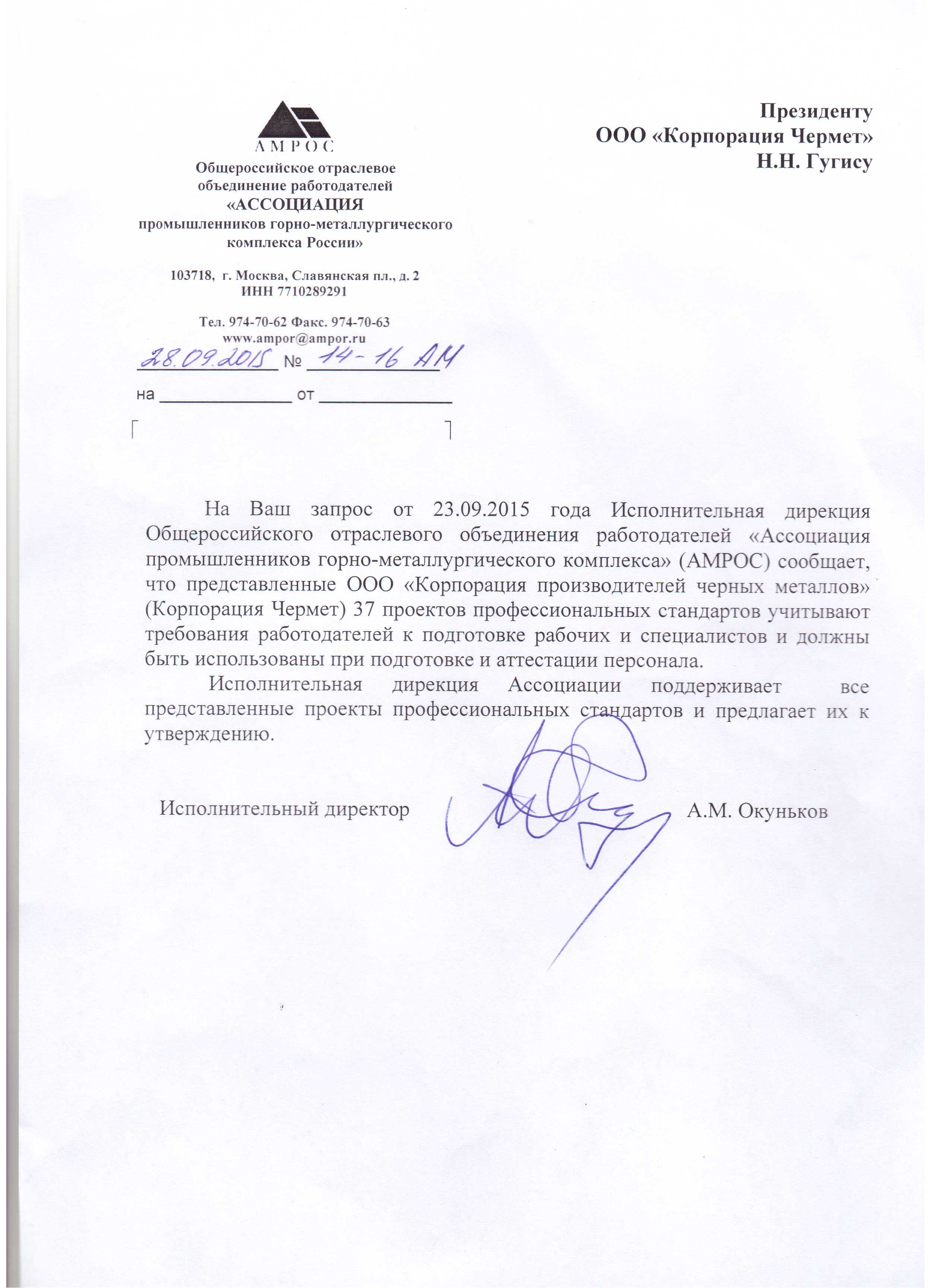 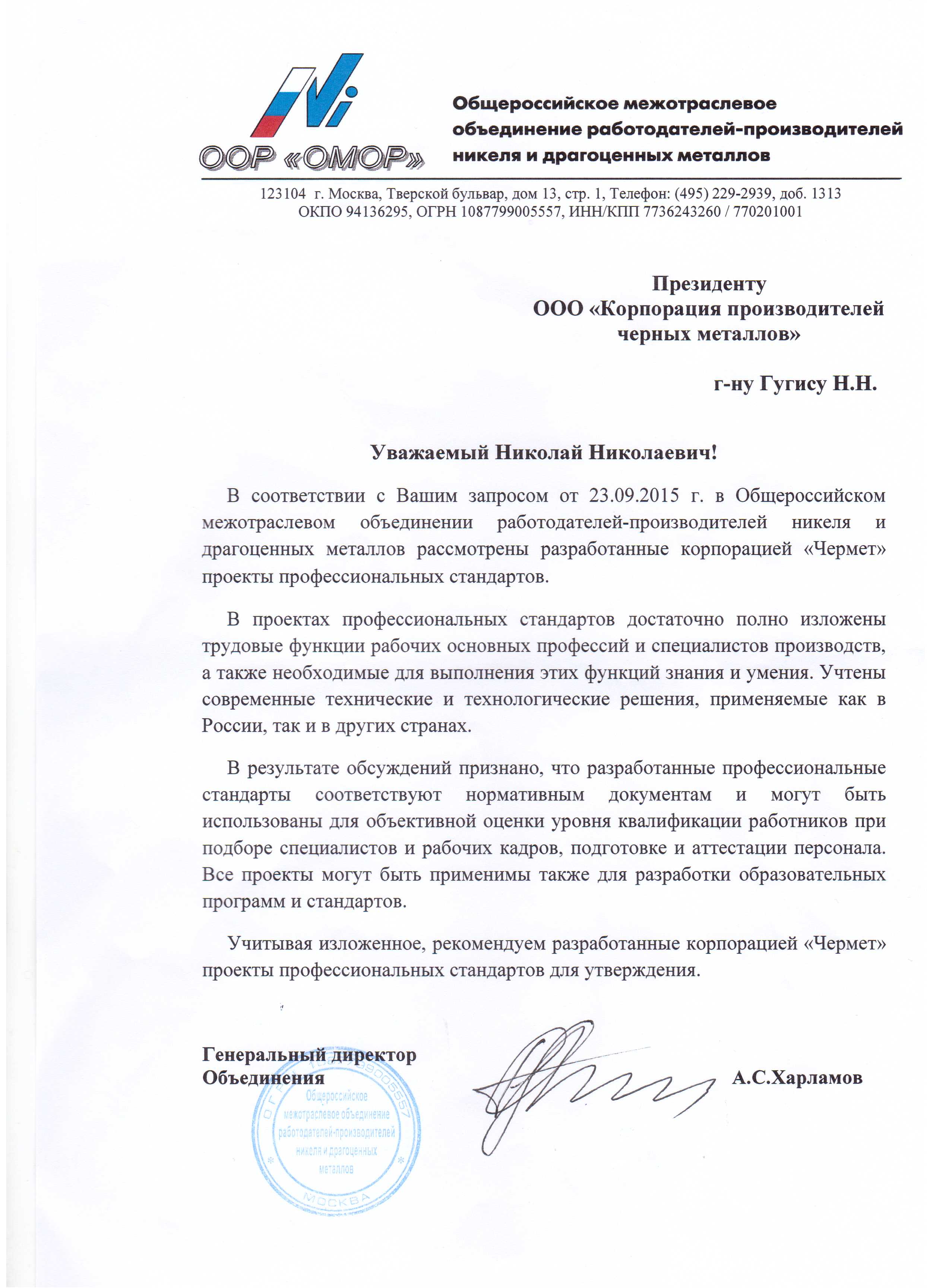 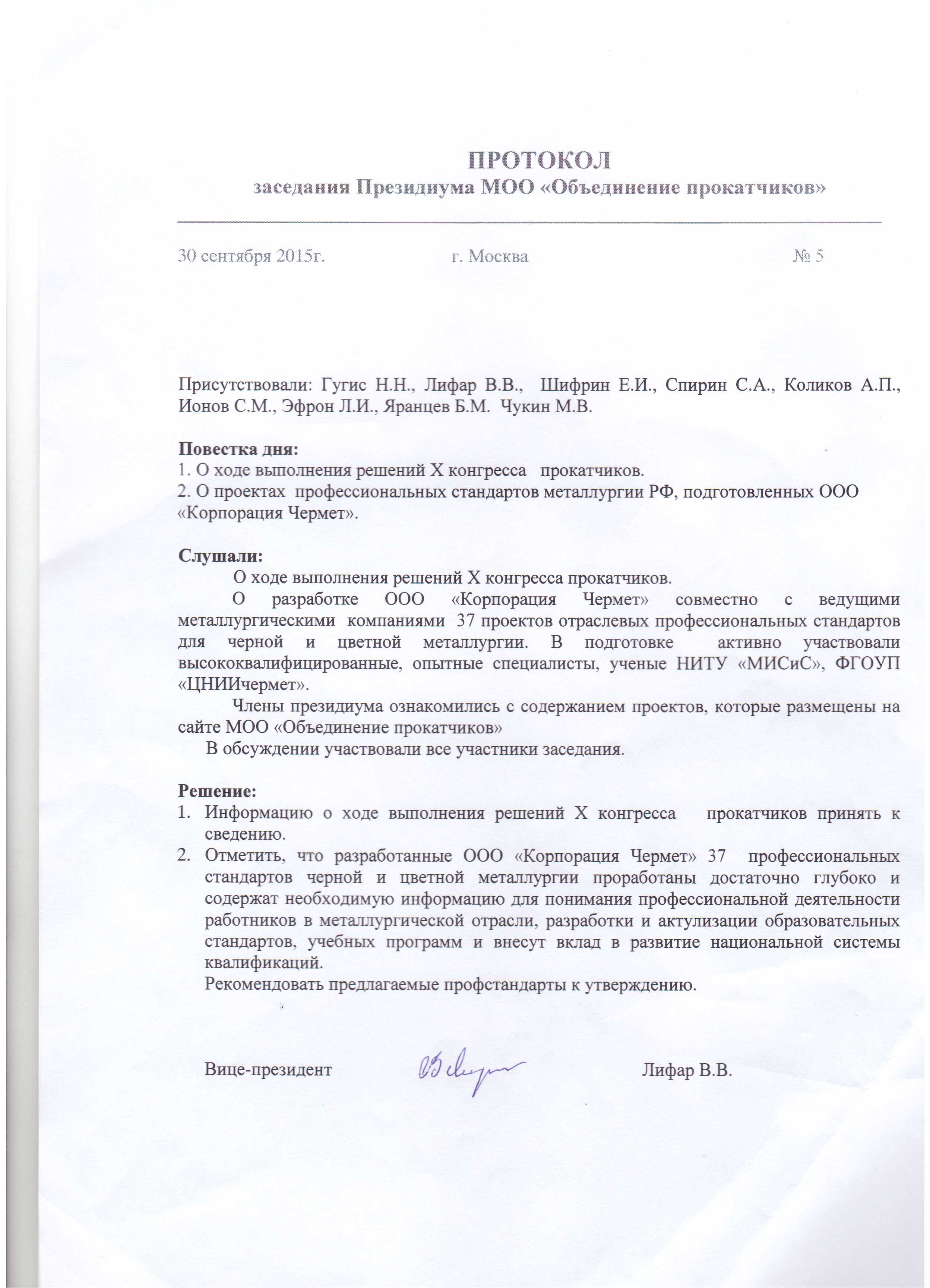 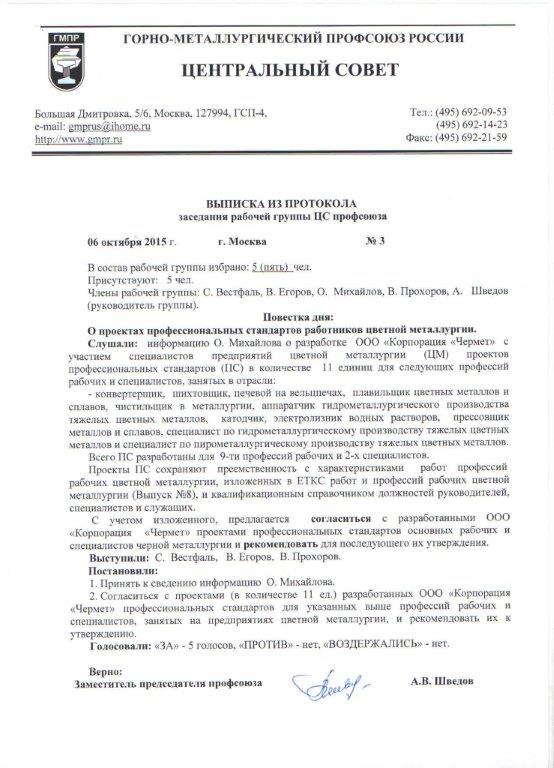 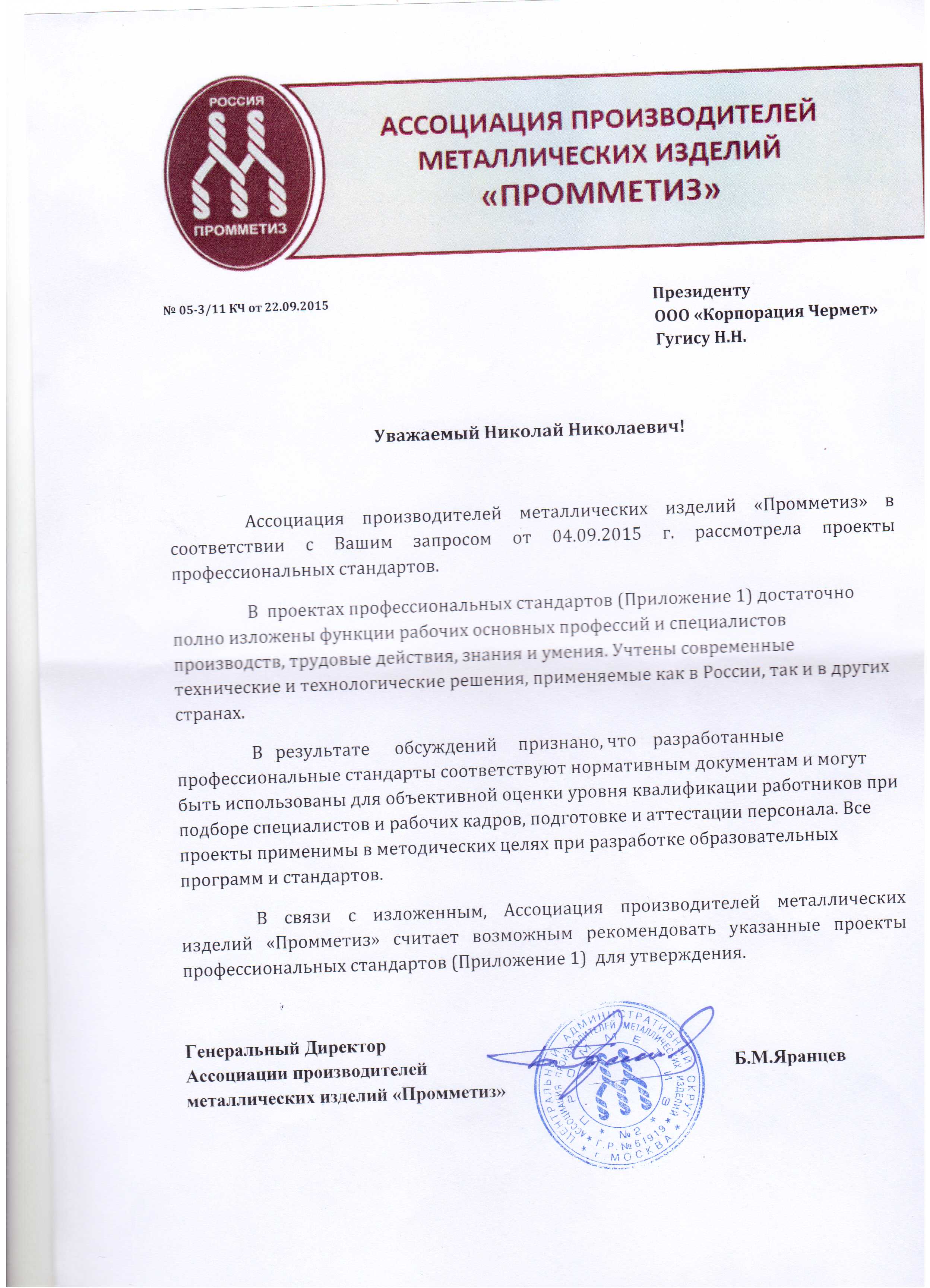 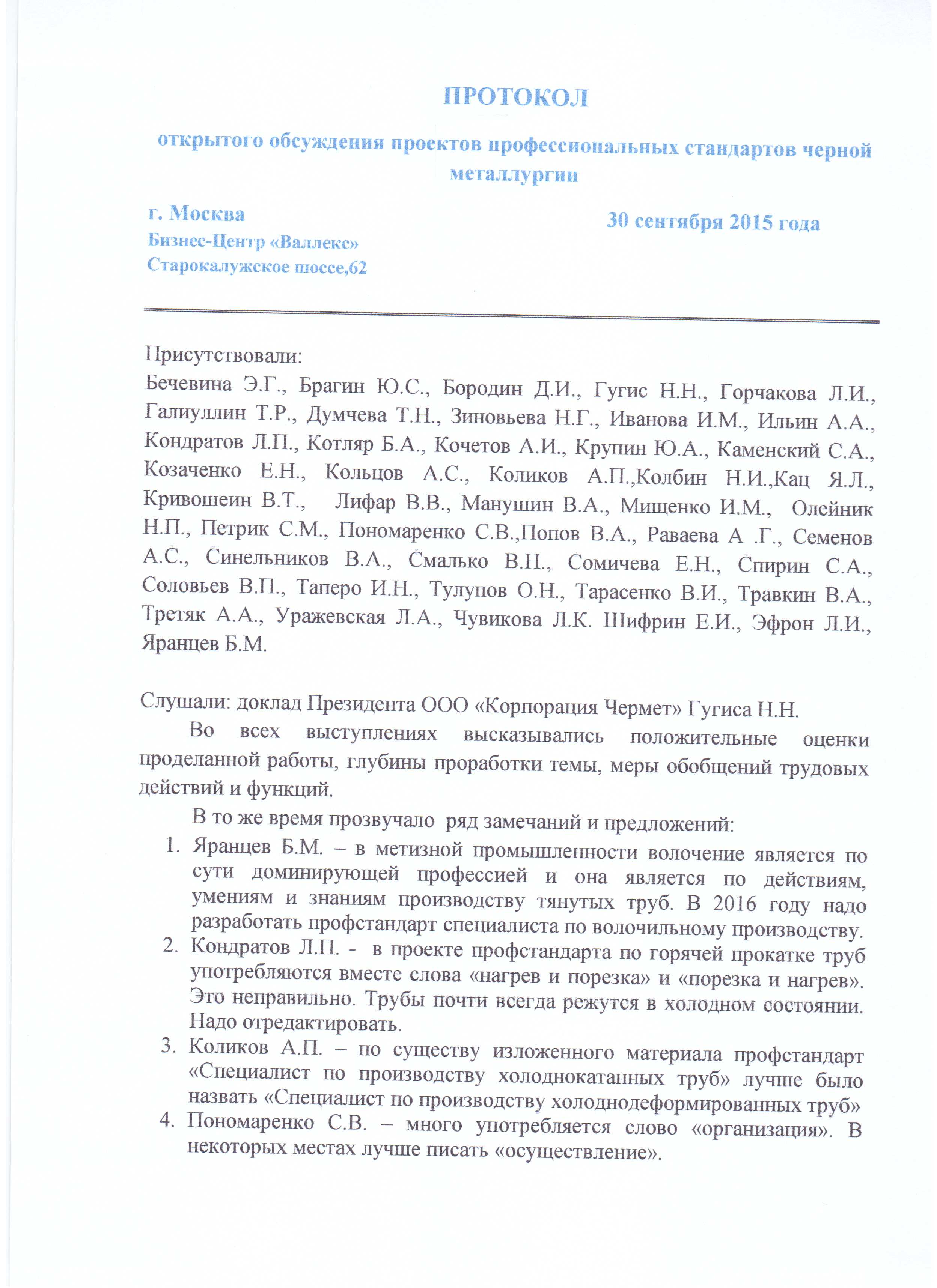 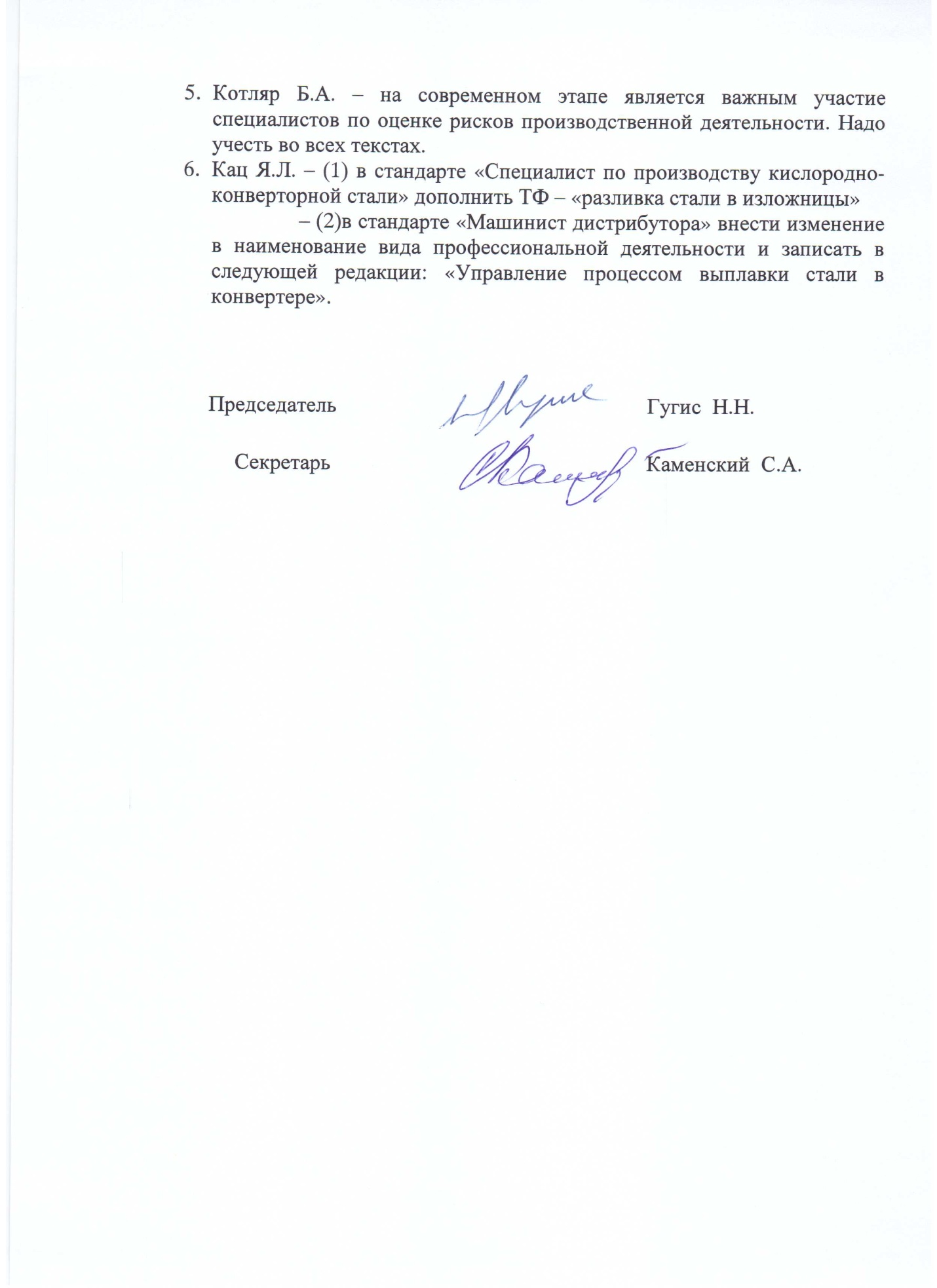 Обобщенные трудовые функцииОбобщенные трудовые функцииОбобщенные трудовые функцииТрудовые функцииТрудовые функцииТрудовые функциикоднаименованиеуровень квалификациинаименованиекодуровень (подуровень) квалификацииAВыполнение подготовительных работ к шихтоподготовке2Техническое обслуживание оборудования и механизмов цеха шихтоподготовкиА/01.22AВыполнение подготовительных работ к шихтоподготовке2Приемка материалов для шихтоподготовкиА/02.22BВедение технологических процессов приготовления шихты3Шихтоподготовка первичныхсырьевых  материалов B/01.33BВедение технологических процессов приготовления шихты3Шихтоподготовкаоборотных,вторичных материалови отходовB/02.33№ п/пОрганизацияДолжность уполномоченного лицаФИО уполномоченного лицаПодпись уполномоченного лица1ООО "Корпорация Чермет"Вице-президентКольцов Анатолий Сергеевич2ООО «УГМК–Холдинг»Заместитель директора по персоналуМамонов Евгений Владимирович3ПАО «ГМК «Норильский никель»Руководитель корпоративного университетаСолодова Ольга Викторовна4ОАО «Святогор»Заместитель директора по персоналуГрибов Вячеслав Васильевич5ООО «Медногорский медно-серный комбинат»Заместитель генерального директора по персоналуВеденеева Татьяна Евгеньевна6ФГАОУ ВПО НИТУ «МИСиС»Руководитель центра «Независимая оценка качества профессионального образования»Кочетов Александр Иванович7ООО «Консультационно-аналитический центр  «ЦНОТОРГМЕТ»Генеральный директорКотляр Борис АлександровичМероприятиеДатапроведенияОрганизацииУчастникиУчастникиМероприятиеДатапроведенияОрганизацииДолжностьФИОСеминар - совещание руководителей и специалистов предприятий металлургической промышленности «Практика управления персоналом на металлургических предприятиях»24-25 июня 2015 г. г. МоскваООО «Корпорация Чермет»,ОАО «ММК»,ОАО «ММК-Метиз»,ОАО «Новолипецкий МК»,ООО «ВИЗ-Сталь»,ОАО «Алтай-кокс»,ОАО Стойленский ГОК,ООО «ЕвразХолдинг»,ОАО «ЕВРАЗ НТМК», ОАО «ЕВРАЗ Качканарский ГОК», ООО «УК Металлоинвест», ОАО «Уральская Сталь»,ПАО «Челябинский МК»,ОАО «Ижсталь»,АО «Выксунский МЗ»,АО «Волжский трубный завод»,ОАО «МЗ им. А.К.Серова», АО «Ковдорский ГОК»,ПАО «Тулачермет»,ОАО «Кокс»,ОАО «Металлургический завод «Электросталь»,АО «Боровичский комбинат огнеупоров»,ОАО «Челябинский электрометаллургический комбинат»,АО «АрселорМиттал Темиртау»,ПАО «АрселорМиттал Кривой Рог»,Корпорация «Индустриальный Союз Донбасса»,ООО «МЕТИНВЕСТ ХОЛДИНГ»ПАО «Мариупольский МК им. Ильича»,ПАО «Краснодонуголь»,ПАО «Северный горно-обогатительный комбинат»ПАО «Ингулецкий горно-обогатительный комбинат» ООО «Группа Магнезит»,Государственная Дума РФ, Министерство труда и социальной защиты РФ,ЦС ГМПРОООР АМРОС,НП «Русская Сталь»,АО НПФ «Гефест», РСПП,ФГБУ «НИИ труда и социального страхования Минтруда России»,Консультационно-аналитический центр ООО «ЦНОТОРГМЕТ», ГК «Люди People,Журнал «Металлург»Руководители и специалисты предприятий металлургической промышленностиГугис Н.Н., Лифар В.В., Кольцов А.С., Бечевина Э. Г., Пономаренко С.В.,Каменский С.А, Урубков М.Р.,Сомичева Е.Н., Тарасенко В.И. Раваева А.Г., Семенов А.С., Любасюк Е.В., Парфилов О.В.Файнгерш  Б.М., Мамаева Н.А.Шестаков М.А, Великанский Р.Н.,Пилипенко В. В., Мисник Г Б, Куликов  А Е, Домрачева Е.А,Жандарова Е.В., Логинова Д.И,Гребнев С.А., Горбунова И.Г.,Бушланова Г.А., Астраханцева Н.В., Валитов Р.Б., Воровальницева А.С.,Логинов Е.В., Семкина В.М.,Забанова М.Д., Булаевская М.Б., Македонская Е.И., Михайлова Е. А.,Горра С.М., Павлов Д.В., Ефимчук И.П., Г рейнерт Н.Э., Филатов С.Э, Майборода М.А., Щербак А.В., Сухова К.К., Михалюк А.В., Ваховская Л.В., Голос В.О., Носачева Л.А., Леонов А.С., Игнатьев И.М., Солдунов В.А.,Безымянных А.А., Окуньков А.М.,Чеверева М.И., Галиуллин Т..Р., Масюк И.Б., Пакилева О.И, Смирнова Ю.В, Волошина И.А., Котляр Б.А., Петрова В.А., Новоселова О.Н.Интернет-обсуждение в формате вебинара 7 августа 2015г.ООО «Корпорация Чермет»,ОАО «УГМК», ОАО «Уралэлектромедь»,ПАО «ГМК «Норильский никель»,  ОАО «ММК», АО «ЕВРАЗ-ЗСМК», АО «Металлоинвест», ПАО «Северсталь»Специалисты производств и специалисты по развитию квалификаций металлургических предприятийКольцов А.С., Каменский С.А., Уражевская Л.А., Бакланов А.С., Иванов К.В, Алексеев А.Н., Ушаков А.В., Иолич Д.В., Храмцов К.С., Кравец Е.В., Солодова О.В., Кошель С.В., Вакулов В.А., Борчик В.О., Шаймуратов А.З., Поляков В.П., Бондаренко Н.В.Интернет-обсуждение в формате вебинара14 августа 2015г.ООО «Корпорация Чермет»,ОАО «УГМК»,ОАО «Уралэлектромедь»,ПАО «ГМК «Норильский никель», АО «ЕВРАЗ-НТМК», ОАО «ММК», ОАО «ЧМК», АО «Металлоинвест»Специалисты производств и специалисты по развитию квалификаций металлургических предприятийКольцов А.С., Каменский С.А., Уражевская Л.А., Бакланов А.С., Гилязетдинов Р.Р., Мовчан А.М., Иванов К.В, Алексеев А.Н., Храмцов К.С., Кравец Е.В., Солодова О.В., Кошель С.В., Вакулов В.А., Борчик В.О., Шаймуратов А.З., Поляков В.П. Интернет-обсуждение в формате вебинара21 августа 2015г.ООО «Корпорация Чермет»,ОАО «УГМК»,ОАО «Уралэлектромедь»,ПАО «ГМК «Норильский никель»,ОАО «ЕВРАЗ-НТМК»,ОАО «ММК», АО «ЕВРАЗ-ЗСМК», ПАО «Северсталь»Специалисты производств и специалисты по развитию квалификаций металлургических предприятийКольцов А.С., Каменский С.А., Уражевская Л.А., Бакланов А.С., Бондаренко Н.В., Кравец Е.В., Солодова О.В., Кошель С.В., Вакулов В.А., Борчик В.О., Шаймуратов А.З., Поляков В.П., Гилязетдинов Р.Р., Мовчан А.М., Ушаков А.В., Иолич Д.В., Иванов К.В, Алексеев А.Н., Храмцов К.С.Интернет-обсуждение в формате вебинара28 августа 2015г.ООО «Корпорация Чермет»ОАО «УГМК»,ОАО «Уралэлектромедь»,ПАО «ГМК «Норильский никель», ПАО «Северсталь», ОАО «ММК», ОАО «ЕВРАЗ-НТМК»,АО «ЕВРАЗ-ЗСМК», ППО «Алтай-кокс»Специалисты производств и специалисты по развитию квалификаций металлургических предприятийКольцов А.С., Каменский С.А., Уражевская Л.А., Бакланов А.С., Поляков В.П., Гилязетдинов Р.Р., Кравец Е.В., Солодова О.В., Кошель С.В., Вакулов В.А., Борчик В.О., Шаймуратов А.З., Мовчан А.М., Ушаков А.В., Иолич Д.В., Иванов К.В, Алексеев А.Н., Храмцов К.С.Открытое обсуждение30 сентября 2015г.ООО «Корпорация Чермет», АО «ОМК»,ПАО «ТМК»,ОАО «ВМЗ», ФГАУО ВПО НИТУ «МИСиС»Представители организаций-разработчиков и представители производственных предприятийБечевина Э.Г., Братин Ю.С., Бородин Д.И.,Гугис Н.Н., Горчакова Л.И., Галиуллин Т.Р., Думчева Т.Н., Зиновьева Н.Г., Иванова И.М., Ильин А.А., Кондратов Л.П., Котляр Б.А., Кочетов А.И., Крупин Ю.А., Каменский С.А. Козаченко Е.Н., Кольцов А.С., Коликов А.П., Колбин Н.И., Кац Я.Л., Кривошеий В.Т., Лифар В.В., Манушин В.А., Мищенко И.М., Олейник Н.П., Петрик С.М., Пономаренко С.В., Попов В.А., Раваева А. Г., Семенов А.С., Синельников В.А., Смалько В.Н., Сомичева Е.Н., Спирин С.А., Соловьев В.П., Таперо И.Н., Тулупов О.Н., Тарасенко В.И., Травкин В.А., Третяк А.А., Уражевская Л.А., Чувикова Л.К. Шифрин Е.И., Эфрон Л.И., Яранцев Б.М.Заседание рабочей группы ЦС Горно-металлургического профсоюза России. Повестка: «О проектах профессиональных стандартов основных рабочих профессий черной металлургии06 октября  2015 г. г. МоскваЦентральный совет Горно-металлургического профсоюза РоссииРабочая группа ЦС ГМПРШведов А.В.Вестфаль С.В.Егоров В.М.Михайлов О.М.Прохоров В.А.Экспертиза проекта профессионального стандарта15 июня 2015г. – 30 сентября 2015г.ОАО «Святогор»Начальник бюро отдела работы с персоналомРублева Екатерина Валентиновна Экспертиза проекта профессионального стандарта15 июня 2015г. – 30 сентября 2015г.ООО «Медногорский медно-серный комбинат» Главный металлург ПТОСкопин Сергей СергеевичЭкспертиза проекта профессионального стандарта15 июня 2015г. – 30 сентября 2015г.ООО «Медногорский медно-серный комбинат» Начальник Участка сократительной плавки и конвертирования МПЦ Сорокин Сергей Владимирович Экспертиза проекта профессионального стандарта15 июня 2015г. – 30 сентября 2015г.ООО «Медногорский медно-серный комбинат» Ст. мастер Участка сократительной плавки и конвертирования МПЦАзнабаев Руслан ИмрановичЭкспертиза проекта профессионального стандарта15 июня 2015г. – 30 сентября 2015г.ОАО «Уралэлектромедь"Начальник бюро отдела работы с персоналом Филонова Татьяна Леонидовна Экспертиза проекта профессионального стандарта15 июня 2015г. – 30 сентября 2015г.ОАО «Уралэлектромедь"Заместитель начальника цеха брикетированияТихомиров Александр ИвановичЭкспертиза проекта профессионального стандарта15 июня 2015г. – 30 сентября 2015г.ОАО «Уралэлектромедь"Главный технолог ЦППИУстюжанин Сергей ГеннадьевичЭкспертиза проекта профессионального стандарта15 июня 2015г. – 30 сентября 2015г.ПАО «ГМК «Норильский никель» Ведущий специалист Бюро обогатительно-металлургического производства Отдела организации и нормирования труда Управления организации труда и мотивации персоналаВакулов Евгений Александрович№п/пФИОэкспертаОрганизация, должностьЗамечание, предложениеПринято, отклонено,частично принято (с обоснованием принятия или отклонения)1.Рублева Екатерина ВалентиновнаОАО «Святогор»,начальник бюро отдела работы с персоналомA/01.2 Трудовые действия. Из ТД «Проверка работоспособности затворов приемных бункеров, грузоподъемных сооружений, грузозахватных приспособлении, пусковых, тормозных и блокировочных устройств, систем контроля и автоматического регулирования процессов дозирования компонентов» исключить слова «затворов приемных бункеров, грузоподъемных сооружений, грузозахватных приспособлении»ОтклоненоУказанные виды оборудования необходимы на всех предприятиях полного цикла шихтоподготовки1.Рублева Екатерина ВалентиновнаОАО «Святогор»,начальник бюро отдела работы с персоналомA/01.2 Трудовые действия. Из ТД «Подготовка к ремонтам и приемка оборудования после  выполнения ремонтов» исключить «приемка оборудования после  выполнения ремонтов»ОтклоненоПриемка оборудования из ремонтов  важна для гарантии его работоспособности1.Рублева Екатерина ВалентиновнаОАО «Святогор»,начальник бюро отдела работы с персоналомA/01.2 Необходимые знания. Исключить знание «Схемы воздушных, газовых, паровых, водяных и электротехнических коммуникаций»ПринятоНе относится к необходимым1.Рублева Екатерина ВалентиновнаОАО «Святогор»,начальник бюро отдела работы с персоналомA/02.2 Трудовые действия. Из ТД «Получение (передача) информации при приемке-сдаче смены о состоянии складских остатков, степени готовности компонентов шихты к отгрузке, неполадках в работе обслуживаемого оборудования и принятых мерах по их устранению» исключить «степени готовности компонентов шихты к отгрузке»Принято Степень готовности на этой стадии шихтоподготовки не актуальна1.Рублева Екатерина ВалентиновнаОАО «Святогор»,начальник бюро отдела работы с персоналомA/02.2 Трудовые действия.  Исключить нижеперечисленные ТД «Приемка и складирование отходов производства (шлака анодного, шлаков печи производства гранул и печи по отливке изложниц, выломок печи производства гранул, печи по отливке изложниц, пыли техноэнергетических агрегатов и анодных печей)» «Затаривание пыли техноэнергетических агрегатов и газоочистки плавильного цеха»«Радиометрический контроль привозного вторичного сырья»ОтклоненоЭти ТД производятся на всех предприятиях полного цикла1.Рублева Екатерина ВалентиновнаОАО «Святогор»,начальник бюро отдела работы с персоналомB/01.3 Трудовые действия.  Исключить ТД «Рассортировка грохочением, классификация шихтовых материалов по крупности»ОтклоненоВ плавильных печах на ряде предприятий перерабатывается мелкокусковая руда. Поэтому классификация (рассортировка) рудного сырья перед шихтовкой = важнейшая технологическая фаза1.Рублева Екатерина ВалентиновнаОАО «Святогор»,начальник бюро отдела работы с персоналомB/01.3 Трудовые действия.  Исключить ТД «Сушка руды при наличии технологических требований»ПринятоНе является существенным и самостоятельным действием1.Рублева Екатерина ВалентиновнаОАО «Святогор»,начальник бюро отдела работы с персоналомB/01.3 Трудовые действия.  В ТД «Подача готовой шихты, флюсовых, присадочных материалов на рабочую площадку плавильных печей или в агломерационный цех конвеерным, железнодорожным или автоомобильным транспортом»   исключить слова: «или в агломерационный цех» и «железнодорожным или автоомобильным»Отклонено.По первому исключению: Агломерационный цех и/или  цех брикетирования – предшествуют шахтной плавкеПо второму исключению: На прелприятиях цветной металлургии применяются все  упомянутые виды транспорта. Способ транспортировки на каждом предприятии свой и зависит от локализации цехов, специфики технологической цепочки и специализации конкретного предприятия2.Скопин Сергей СергеевичООО «Медногорский медно-серный комбинат»главный металлург ПТОИсключить ниже приведенные  позиции стандарта (подчеркнуто).A/01.2 Трудовые действия. «Проверка наличия свободных емкостей» A/01.2   Необходимые умения«Выявлять визуально неисправности технологического оборудования, применяемого для складирования, разбивки и сортировки шлака, погрузо-разгрузочных работ и отгрузки шихты на площадку печей»A/02. 2  Трудовые действия. «Приемка, складирование,  перетаривание выломок анодных печей, печей производства гранул и отливки изложниц»«Приемка, складирование, перетаривание отходов производства (шлака анодного, шлаков печи производства гранул и печи по отливке изложниц, выломок печи производства гранул, печи по отливке изложниц, пыли техноэнергетических агрегатов и анодных печей)»Отклонено.На предприятии ММСК  нет полного цикла шихтоподготовки, в связи с чем ТФ и ТД описывающие переработку вторичных материалов, шлаков, отходов и оборотов металлургического производства там не применяется 2.Скопин Сергей СергеевичООО «Медногорский медно-серный комбинат»главный металлург ПТОИсключить ниже приведенные  позиции стандарта (подчеркнуто).A/01.2 Трудовые действия. «Проверка наличия свободных емкостей» A/01.2   Необходимые умения«Выявлять визуально неисправности технологического оборудования, применяемого для складирования, разбивки и сортировки шлака, погрузо-разгрузочных работ и отгрузки шихты на площадку печей»A/02. 2  Трудовые действия. «Приемка, складирование,  перетаривание выломок анодных печей, печей производства гранул и отливки изложниц»«Приемка, складирование, перетаривание отходов производства (шлака анодного, шлаков печи производства гранул и печи по отливке изложниц, выломок печи производства гранул, печи по отливке изложниц, пыли техноэнергетических агрегатов и анодных печей)»3.Сорокин Сергей ВладимировичООО «Медногорский медно-серный комбинат»,начальник Участка сократительной плавки и конвертирования МПЦA/01.2 Необходимые знания. Из пункта «Точки, порядок  и график смазки применяемого оборудования и механизмов» исключить «Точки,  порядок»Принято частичноУточнена редакция«Графики  и точки смазки применяемого оборудования и механизмов»4.Азнабаев Руслан ИмрановичООО «Медногорский медно-серный комбинат»,ст. мастер Участка сократительной плавки и конвертирования МПЦB/01.3 Необходимые знания.  Исключить знание «Режим сушки, последовательность завалки в печи и вагранки шихтовых материаловПринято.Несущественная деталировка5.Филонова Татьяна ЛеонидовнаОАО «Уралэлектромедь",начальник бюро отдела работы с персоналомA/02.2 Необходимые умения. «Контролировать визуально качество поступающих материалов» - ДЕЙСТВИЕ!Принято частично.Откорректирована формулировка: «Визуально и по результатам лабораторных анализов контролировать качество шихты, флюсовых и присадочных материалов»5.Филонова Татьяна ЛеонидовнаОАО «Уралэлектромедь",начальник бюро отдела работы с персоналомB/01.3 Необходимые умения. В умении «Контролировать оценивать визуально и по результатам лабораторных анализов качество шихты, флюсовых и присадочных материалов» заменить слово «Контролировать» на «Оценивать»Принято Откорректирована формулировка: «Визуально и по результатам лабораторных анализов оценивать и  контролировать качество шихты, флюсовых и присадочных материалов»5.Филонова Татьяна ЛеонидовнаОАО «Уралэлектромедь",начальник бюро отдела работы с персоналомB/01.3 Необходимые умения.  Пункт «Управлять транспортно-питательными, грузовыми, скреперными и загрузочными механизмами, штабелеукладчиками  и шихтопогрузочными машинами и подъемными сооружениями» переместить в  ДЕЙСТВИЕ!Отклонено.Речь идет об умении управлять специализиро-ванным оборудованием6.Тихомиров Александр ИвановичОАО «Уралэлектромедь",Заместитель начальника цеха брикетированияA/01.2 Трудовые действия. ТД «Обслуживание транспортно-питательных, загрузочных механизмов, дозировочных бункеров, сборных конвейеров» дополнить словами «накопительных бункеров (применительно к цеху брикетирования), и электрических тележек»Принято6.Тихомиров Александр ИвановичОАО «Уралэлектромедь",Заместитель начальника цеха брикетированияA/01.2 Трудовые действия. Добавить ТД «Очистка оборудования во время его останова»ПринятоДобавлено как существенное в условиях высокой запыленности6.Тихомиров Александр ИвановичОАО «Уралэлектромедь",Заместитель начальника цеха брикетированияA/02.2 Трудовые действия. Исключить ТД «Контроль состояния шихты по внешним признакам (влажность, дисперсный состав, наличие посторонних включений и т.д.)»ОтклоненоВ виду необоснованностиТихомиров Александр ИвановичОАО «Уралэлектромедь",Заместитель начальника цеха брикетированияB/01.3 Трудовые действия. Добавить в ТД «Подача готовой шихты, флюсовых, присадочных материалов на рабочую площадку плавильных печей или в  конвеерным, железнодорожным или автоомобильным транспортом»  после слов «агломерационный цех»  слова «(цех брикетирования)»ПринятоДобавлено как существенное дополнениеТихомиров Александр ИвановичОАО «Уралэлектромедь",Заместитель начальника цеха брикетированияB/02.3 Трудовые действия. Добавить ТД «Контроль наполнения приемных и накопительных бункеров шихтой, брикетом»ПринятоТихомиров Александр ИвановичОАО «Уралэлектромедь",Заместитель начальника цеха брикетированияB/02.3 Трудовые действия. Добавить два ТД «Погрузка брикетов в вагонеточный состав для отправки на металлургические печи» и «Отгрузка брикета в автомобильный транспорт для доставки на промежуточное место складировании»ПринятоДобавлено ТД «Погрузка брикетов в вагонеточный состав для отправки на площадку металлургических печей  и/или в автомобильный транспорт для доставки на промежуточное место складирования»7.Устюжанин Сергей ГеннадьевичОАО «Уралэлектромедь",главный технолог ЦППИA/01.2 Трудовые действия. Исключить ТД «Обслуживание транспортно-питательных, загрузочных механизмов, дозировочных бункеров, сборных конвейеров»ОтклоненоВ виду безосновательности7.Устюжанин Сергей ГеннадьевичОАО «Уралэлектромедь",главный технолог ЦППИA/01.2 Необходимые умения. Исключить умение «Владеть условными знаками и радиосвязью»ОтклоненоВ виду безосновательности7.Устюжанин Сергей ГеннадьевичОАО «Уралэлектромедь",главный технолог ЦППИ  Удалить в основном содержимое ТФ B/01.3,  и полностью удалить ТФ B/02.3 Отклонено ввиду абсурдности8.Вакулов Евгений Александрович –ПАО «ГМК «Норильский никель»,ведущий специалист Бюро обогатительно-металлургического производства Отдела организации и нормирования труда Управления организации труда и мотивации персоналаОТФ 3.1.,  3.2., 3.3.   Особые условия допуска к работе дополнить наличием  удостоверений:- удостоверение шихтовщика;- книжка об ответственности работника за нарушение требований охраны труда при выполнении трудовых обязанностей.Отклонено Излишнее требование8.Вакулов Евгений Александрович –ПАО «ГМК «Норильский никель»,ведущий специалист Бюро обогатительно-металлургического производства Отдела организации и нормирования труда Управления организации труда и мотивации персоналаТФ  A/02.2. В ТД дополнить строку «Складирование материалов по сортам и наименованиям на площадках, предназначенных для складирования» словом «приемка»Частично принято. Учтено в редакции ТД «Приемка и складирование по сортам и наименованиям на площадки, в отсеки и бункера исходных материалов (компонентов) шихты…»8.Вакулов Евгений Александрович –ПАО «ГМК «Норильский никель»,ведущий специалист Бюро обогатительно-металлургического производства Отдела организации и нормирования труда Управления организации труда и мотивации персоналаТФ  A/02.2. Из НЗ исключить строку «Правила складирования и хранения шихтовых, флюсовых и присадочных материалов»Принято. Строка исключена 8.Вакулов Евгений Александрович –ПАО «ГМК «Норильский никель»,ведущий специалист Бюро обогатительно-металлургического производства Отдела организации и нормирования труда Управления организации труда и мотивации персоналаB/01.3.   Необходимые знания. Исключить строку «Правила укладки в штабеля и на транспортные средства»     Принято. Строка исключена